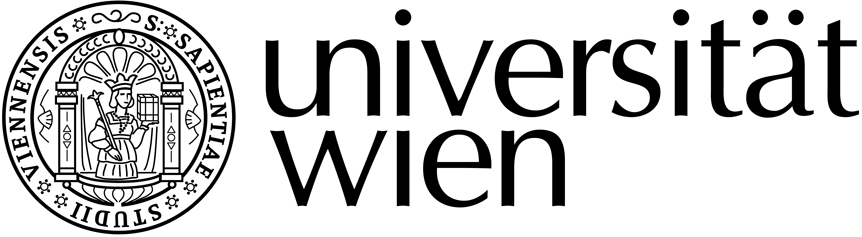 
Institut für Slawistik				 		 Tel.: 0043-(0)1- 4277/45110 (oder 45109)
Universitäts Campus / Hof 3            				            Fax: 0043-(0)1 - 4277/9428
A-1090 Wien Spitalgasse 2-4                                                		 E-Mail: sss.slawistik@univie.ac.at      http://slawistik.univie.ac.at/                                                    http://slawistik.univie.ac.at/studium/sss Prüfungspass Matrikelnummer: Name: __________________________________________________________________________Studienrichtung:  BACHELORSTUDIUM LEHRAMTUNTERRICHTSFACH: Bosnisch-Kroatisch-Serbisch / Polnisch / Russisch / Slowakisch / Slowenisch / TschechischStudienkennzahl: 193 _ _ _         oder    198 _ _ _LA-BA UF ________________________________        beendet am: ____________________________________________________________________________________________Leistungen:1 Weitere fachdidaktische Lehrveranstaltungen (VO/KO/PS/UE/SE) im Umfang von insg. 5 ECTS.CodeSemesterLV Nr.TitelDatumECTSNoteUF* 01: Pflichtmodul StEOP (Studien Eingangs- und Orientierungsphase), 5 ECTSUF* 01: Pflichtmodul StEOP (Studien Eingangs- und Orientierungsphase), 5 ECTSUF* 01: Pflichtmodul StEOP (Studien Eingangs- und Orientierungsphase), 5 ECTSUF* 01: Pflichtmodul StEOP (Studien Eingangs- und Orientierungsphase), 5 ECTSUF* 01: Pflichtmodul StEOP (Studien Eingangs- und Orientierungsphase), 5 ECTSUF* 01: Pflichtmodul StEOP (Studien Eingangs- und Orientierungsphase), 5 ECTSUF* 01: Pflichtmodul StEOP (Studien Eingangs- und Orientierungsphase), 5 ECTSB-20Grundlagen der Slawistik VO5UF* 02: Pflichtmodul Spracherwerb Grundlagen, 10 ECTSUF* 02: Pflichtmodul Spracherwerb Grundlagen, 10 ECTSUF* 02: Pflichtmodul Spracherwerb Grundlagen, 10 ECTSUF* 02: Pflichtmodul Spracherwerb Grundlagen, 10 ECTSUF* 02: Pflichtmodul Spracherwerb Grundlagen, 10 ECTSUF* 02: Pflichtmodul Spracherwerb Grundlagen, 10 ECTSUF* 02: Pflichtmodul Spracherwerb Grundlagen, 10 ECTSB-11Spracherwerb Grundlagen UE10UF* 03: Pflichtmodul Spracherwerb Ausbau 1, 10 ECTSUF* 03: Pflichtmodul Spracherwerb Ausbau 1, 10 ECTSUF* 03: Pflichtmodul Spracherwerb Ausbau 1, 10 ECTSUF* 03: Pflichtmodul Spracherwerb Ausbau 1, 10 ECTSUF* 03: Pflichtmodul Spracherwerb Ausbau 1, 10 ECTSUF* 03: Pflichtmodul Spracherwerb Ausbau 1, 10 ECTSUF* 03: Pflichtmodul Spracherwerb Ausbau 1, 10 ECTSB-12Spracherwerb Ausbau 1 UE10UF* 04: Pflichtmodul Spracherwerb Ausbau 2, 6 ECTSUF* 04: Pflichtmodul Spracherwerb Ausbau 2, 6 ECTSUF* 04: Pflichtmodul Spracherwerb Ausbau 2, 6 ECTSUF* 04: Pflichtmodul Spracherwerb Ausbau 2, 6 ECTSUF* 04: Pflichtmodul Spracherwerb Ausbau 2, 6 ECTSUF* 04: Pflichtmodul Spracherwerb Ausbau 2, 6 ECTSUF* 04: Pflichtmodul Spracherwerb Ausbau 2, 6 ECTSB-13Spracherwerb Ausbau 2 UE 6UF* 05: Pflichtmodul Spracherwerb Ausbau 3, 6 ECTSUF* 05: Pflichtmodul Spracherwerb Ausbau 3, 6 ECTSUF* 05: Pflichtmodul Spracherwerb Ausbau 3, 6 ECTSUF* 05: Pflichtmodul Spracherwerb Ausbau 3, 6 ECTSUF* 05: Pflichtmodul Spracherwerb Ausbau 3, 6 ECTSUF* 05: Pflichtmodul Spracherwerb Ausbau 3, 6 ECTSUF* 05: Pflichtmodul Spracherwerb Ausbau 3, 6 ECTSB-14Spracherwerb Ausbau 3 UE6UF* 06: Pflichtmodul Spracherwerb Vertiefung, 6 ECTSUF* 06: Pflichtmodul Spracherwerb Vertiefung, 6 ECTSUF* 06: Pflichtmodul Spracherwerb Vertiefung, 6 ECTSUF* 06: Pflichtmodul Spracherwerb Vertiefung, 6 ECTSUF* 06: Pflichtmodul Spracherwerb Vertiefung, 6 ECTSUF* 06: Pflichtmodul Spracherwerb Vertiefung, 6 ECTSUF* 06: Pflichtmodul Spracherwerb Vertiefung, 6 ECTSB-15Spracherwerb Vertiefung 1 UE3B-16Spracherwerb Vertiefung 2 UE3UF* 07: Pflichtmodul Sprachwissenschaft, 8 ECTSUF* 07: Pflichtmodul Sprachwissenschaft, 8 ECTSUF* 07: Pflichtmodul Sprachwissenschaft, 8 ECTSUF* 07: Pflichtmodul Sprachwissenschaft, 8 ECTSUF* 07: Pflichtmodul Sprachwissenschaft, 8 ECTSUF* 07: Pflichtmodul Sprachwissenschaft, 8 ECTSUF* 07: Pflichtmodul Sprachwissenschaft, 8 ECTSB-21Einführung in die slawische  Sprachwissenschaft VO5B-31Synchrone Sprachwissenschaft im Überblick VO3CodeSemesterLV Nr.TitelDatumECTSNoteUF* 08: Pflichtmodul Literaturwissenschaft, 8 ECTSUF* 08: Pflichtmodul Literaturwissenschaft, 8 ECTSUF* 08: Pflichtmodul Literaturwissenschaft, 8 ECTSUF* 08: Pflichtmodul Literaturwissenschaft, 8 ECTSUF* 08: Pflichtmodul Literaturwissenschaft, 8 ECTSUF* 08: Pflichtmodul Literaturwissenschaft, 8 ECTSUF* 08: Pflichtmodul Literaturwissenschaft, 8 ECTSB-22Einführung in die slawische Literaturwissenschaft VO5B-41Neuere Literatur im Überblick VO3UF* 09: Pflichtmodul Areal- und Kulturwissenschaft, 6 ECTSUF* 09: Pflichtmodul Areal- und Kulturwissenschaft, 6 ECTSUF* 09: Pflichtmodul Areal- und Kulturwissenschaft, 6 ECTSUF* 09: Pflichtmodul Areal- und Kulturwissenschaft, 6 ECTSUF* 09: Pflichtmodul Areal- und Kulturwissenschaft, 6 ECTSUF* 09: Pflichtmodul Areal- und Kulturwissenschaft, 6 ECTSUF* 09: Pflichtmodul Areal- und Kulturwissenschaft, 6 ECTSB-23Einf. in die Areal- und Kultur-wissenschaft: Hauptsprache VO3B-24Einf. in die Areal- und Kultur-wissenschaft: weitere Sprache VO3UF* 10: Pflichtmodul Fachdidaktik, 15 ECTSUF* 10: Pflichtmodul Fachdidaktik, 15 ECTSUF* 10: Pflichtmodul Fachdidaktik, 15 ECTSUF* 10: Pflichtmodul Fachdidaktik, 15 ECTSUF* 10: Pflichtmodul Fachdidaktik, 15 ECTSUF* 10: Pflichtmodul Fachdidaktik, 15 ECTSUF* 10: Pflichtmodul Fachdidaktik, 15 ECTSB-90Grundfragen der Fremdsprachendidaktik  VO5B-92Fachdidaktisches Proseminar PS5B-911B-911B-911UF* 12: Pflichtmodul: Fachbezogenes Schulpraktikum, 7 ECTSUF* 12: Pflichtmodul: Fachbezogenes Schulpraktikum, 7 ECTSUF* 12: Pflichtmodul: Fachbezogenes Schulpraktikum, 7 ECTSUF* 12: Pflichtmodul: Fachbezogenes Schulpraktikum, 7 ECTSUF* 12: Pflichtmodul: Fachbezogenes Schulpraktikum, 7 ECTSUF* 12: Pflichtmodul: Fachbezogenes Schulpraktikum, 7 ECTSUF* 12: Pflichtmodul: Fachbezogenes Schulpraktikum, 7 ECTSB-94Vorbereitung auf das Schulpraktikum und Reflexion der Unterrichtserfahrung KO 4B-93Teilnahmebestätigung über die SchulpraxisTeilnahmebestätigung über die Schulpraxis3UF* 13.1: Alternatives Pflichtmodul Bachelormodul Sprachwissenschaft, 10 ECTS UF* 13.1: Alternatives Pflichtmodul Bachelormodul Sprachwissenschaft, 10 ECTS UF* 13.1: Alternatives Pflichtmodul Bachelormodul Sprachwissenschaft, 10 ECTS UF* 13.1: Alternatives Pflichtmodul Bachelormodul Sprachwissenschaft, 10 ECTS UF* 13.1: Alternatives Pflichtmodul Bachelormodul Sprachwissenschaft, 10 ECTS UF* 13.1: Alternatives Pflichtmodul Bachelormodul Sprachwissenschaft, 10 ECTS UF* 13.1: Alternatives Pflichtmodul Bachelormodul Sprachwissenschaft, 10 ECTS B-63BA-SE Sprachwissenschaft10ODERODERODERODERODERODERODERUF* 13.2: Alternatives Pflichtmodul: Bachelormodul Literaturwissenschaft, 10 ECTSUF* 13.2: Alternatives Pflichtmodul: Bachelormodul Literaturwissenschaft, 10 ECTSUF* 13.2: Alternatives Pflichtmodul: Bachelormodul Literaturwissenschaft, 10 ECTSUF* 13.2: Alternatives Pflichtmodul: Bachelormodul Literaturwissenschaft, 10 ECTSUF* 13.2: Alternatives Pflichtmodul: Bachelormodul Literaturwissenschaft, 10 ECTSUF* 13.2: Alternatives Pflichtmodul: Bachelormodul Literaturwissenschaft, 10 ECTSUF* 13.2: Alternatives Pflichtmodul: Bachelormodul Literaturwissenschaft, 10 ECTSB-64BA-SE Literaturwissenschaft10UF* 11: Wahlbereich, 0-10 ECTSUF* 11: Wahlbereich, 0-10 ECTSUF* 11: Wahlbereich, 0-10 ECTSUF* 11: Wahlbereich, 0-10 ECTSUF* 11: Wahlbereich, 0-10 ECTSUF* 11: Wahlbereich, 0-10 ECTSUF* 11: Wahlbereich, 0-10 ECTS